ANMELDUNG zum Schüleraustausch mit dem Liceo Classico Bertrand Russel di Roma im März/April 2020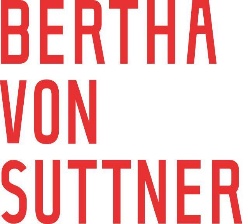 Ich/wir sind damit einverstanden, dass unser/e / mein/e Sohn/Tochter _________________________________________an dem Austausch teilnimmt. Wir übernehmen die dafür entstehenden Kosten und wir können einen Austauschpartner/partnerin bei uns aufnehmen.Berlin, am ____________________________	Unterschrift eines Erziehungsberechtigten: _________________________________________________________________________________________________Belehrung zum Schüleraustausch mit Rom 2020Der Schüleraustausch ist eine Schulveranstaltung, bei der die bekannten Schulregeln (der Situation angemessenes Verhalten, Absprachen einhalten, kein Alkohol, keine Drogen, keine sexuellen Kontakte u.a.) einzuhalten sind.Das gilt für die Zeit in Rom, aber auch für die Zeit in Berlin.Wir behalten uns vor, Ihr Kind im Falle einer Zuwiderhandlung vorzeitig nach Hause zu schicken.Ich/wir sind erklären mich/uns bereit in diesem Fall die Organisation und Unkosten zu übernehmen.Berlin, am ____________________________	Unterschrift des Teilnehmers: 	___________________________Unterschrift eines Erziehungsberechtigten: ___________________________